ПОСТАНОВЛЕНИЕ	                                                                    КАРАР 28 октября 2020                          			                           № 10О внесении изменений в постановление Исполнительного комитета Мурзихинского сельского поселения Елабужского муниципального района Республики Татарстан от 1 ноября 2016 года № 23 «Об утверждении муниципальной программы по содержанию мест захоронений, расположенных на территории Мурзихинского сельского поселения Елабужского муниципального района Республики Татарстан на 2017-2022 годы»В соответствии со статьей 179 Бюджетного Кодекса Российской Федерации в целях реализации мероприятий, направленных на обеспечение порядка и целостности мест захоронений, осуществления мер по охране мест захоронений Исполнительный комитет Мурзихинского сельского поселения Елабужского муниципального района Республики ТатарстанПОСТАНОВЛЯЕТ:1. Внести в постановление Исполнительного комитета Мурзихинского  сельского поселения Елабужского муниципального района Республики Татарстан от 1 ноября 2016 года №23 «Об утверждении муниципальной программы по содержанию мест захоронений, расположенных на территории Мурзихинского сельского поселения Елабужского муниципального района Республики Татарстан на 2017-2022 годы» следующие изменения:1.1. В разделе: «Благоустройство прилегающих территорий» приложения №1   строку «Спил деревьев и очистка территории от мусора в д.Токмашка» исключить;1.2. Раздел «Благоустройство прилегающих территорий» приложения №1 дополнить строкой в следующей редакции:2. Рекомендовать Финансово-бюджетной палате Елабужского муниципального района (Садыкова Э.И.) предусмотреть бюджетные ассигнования для выполнения мероприятий муниципальной программы по содержанию мест захоронений, расположенных на территории Мурзихинского сельского поселения Елабужского муниципального района на 2017-2022 годы в счет текущего финансирования.3. Настоящее постановление подлежит официальному опубликованию.4. Контроль за исполнением настоящего постановления оставляю за собой.Руководитель			               					И.Р.ГаделшинИСПОЛНИТЕЛЬНЫЙ КОМИТЕТ  МУРЗИХИНСКОГО СЕЛЬСКОГО ПОСЕЛЕНИЯ ЕЛАБУЖСКОГО МУНИЦИПАЛЬНОГОРАЙОНАРЕСПУБЛИКИ ТАТАРСТАН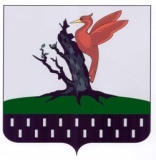 ТАТАРСТАН РЕСПУБЛИКАСЫАЛАБУГА  МУНИЦИПАЛЬРАЙОН МУРЗИХА АВЫЛ ЖИРЛЕГЕ БАШКАРМА КОМИТЕТЫИзготовление и установка железной калитки в с.Новая Мурзиха и д.Старая МурзихаИК 2017-202250,0